20131.7.2GeneralImprovements & ChangesResource packs Complete menu overhaul The ability to select multiple resource packs at once.Resource packs at the top take precedence over those below if files appear more than onceAllows for non-manual merging of textures from multiple packs, a sound pack and a different texture pack, etc.Servers can offer resource packs Max size increased to 50 MBSounds You are now able to add new sounds using resource packsResource packs can now add, remove, supplement, randomize, and group sounds using JSONSounds and music are now stored together in the new .minecraft/assets/sounds folderMusic now pauses when pausing the gameNetwork Code Completely rewrittenUses Netty nowMost packets won't change, handshake and ping procedure redoneThere is a packet length headerLighting Several lighting issues fixed.A lot fewer "black spots" in the terrain generator.[5]Torch bugs in strongholds and abandoned mineshafts have been fixed.[6][7]The light level actually falls to 7 during thunderstorms now (before it stayed at 12 like normal rain but hostile mobs could spawn as if the light level was 7). The clouds go black and the sky goes much darker.Options Grouped a few options into the Controls section, allowed rebinding of 1-9 hotkeys, screenshot key, cinematic camera toggle (can be rebinded and no longer has a default key), camera switching and added sprint button which will keep re-engaging sprint whenever possible (left control by default)Music & Sounds Now allows separate volume controls for Master Volume, Music, Jukebox/Noteblocks, Weather, Blocks, Hostile Creatures, Friendly Creatures, Players and Ambient/EnvironmentThe Resource Pack screen Now a split view to list selected and unselected resource packs - multiple resource packs can now be used simultaneously with higher priority resource packs getting to use eventual duplicate textures/filesVideo Settings Render Distance is now a slider ranging from 2 to 16 chunks, Max Framerate is now a slider ranging from 10 to 250 fps, Unlimited; Mipmapping can be set to levels 1 to 4 or disabled, Anisotropic Filtering can be set to 2, 4, 8, 16 or disabledSuper Secret Settings Plays a random sound when clicked and cycles through various experimental shaders: fxaa, art, bumpy, blobs2, pencil, color_convolve, deconverge, flip, invert, ntsc, outline, phosphor, scan_pincushion, sobel, bits, desaturate, green, blur, wobble, blobs, antialiasCan be reset by pressing F4Language Selection Added 'Force Unicode Font' option which allows you to change whether Unicode font is forced for text or not.Inventory In creative mode, the display item for the Decoration Blocks tab changed from Rose to Peony.The armour boxes go black when the cursor is away from them Putting the cursor over an armour box will cause it to display what armour is put thereServer list Can now be refreshed using F5Added server iconsAdded support for multi-line MOTD comments which do not go offscreenHovering over the player count will now show a few online playersLogging Now done using Log4j 2Default logging location is now in logs/latest.logs, older logs are archived in logs/<year>-<month>-<day>-1.lg.gz with the number at the end increasing each startupThe way logs are saved can be changed to, for example, html pages, databases, errors only, no logging at allMinecraft Realms Started preparing buying support internallyStarted offering an option to download the world mapSplash text 'Now contains 32 random daily cats!'GameplayAdditionsWorld GenerationAdditionsTrees Acacia Tree Curved trees made of Acacia WoodThese spawn in Savanna biomesDark Oak Trees Very large, short treesThese spawn in Roofed Forest biomesBiomes[11] Mesa Composed of multiple colored hardened clay that are layered in a way that resembles sedimentary rock There are seven colours including normal, orange, red, yellow, white, light grey and brown.Has a floor similar to a desert biome, but made of red sand instead of sandDead bushes spawn in this biomeOccasional dying forests spawn on top of the clay mountainsThere is no rain in this biomeSavanna Acacia trees New wood, sapling, and leaf typeHorses can spawn in this biomeNPC Villages may generate in savanna biomesThere is no rain in this biomeVery flat with plateaus and the occasional giant mountainSunflower Plains Exactly the same as Plains, but can spawn SunflowersRoofed Forest Has dark grass and giant mushroomsHas Dark Oak trees; dark and dangerous under the canopy even during the day New wood, sapling, and leaf typeMonsters will most likely be able to spawn during the day and the nightMonsters that spawned at night can survive during the dayThis is the first biome aside from Mushroom Island that naturally spawns with giant mushroomsBirch Forest A forest made entirely of birch treesFlower Forest Forest variant with several of the new flowers, including peonies, orange tulips, white tulips, oxeye daisies, rose bush and alliumVery densely packed with the various new flowersTaiga Now generates without snow The previous taiga biomes are now Cold Taiga biomesMega Taiga This is a very rare biomeContains 2x2 Spruce treesHas a dirt block variant known as Podzol. Currently obtained only by the silk touch enchantment.Contains dirt blocks that do not allow grass to grow.Moss Stone "boulders" are scattered around in this biome.Dead bushes, mushrooms, and ferns spawn in this biome.Extreme Hills+ Contains spruce treesGoes considerably higher than the normal Extreme HillsIce Plains Spikes Contains giant ice spires similar to upside down icicles made of Packed IceThese ice spikes can reach y=120 from normal groundLakes of packed ice are dotted around the biomeDeep Ocean Is about ten blocks deeper than normal oceans, the maximum depth is in the low 30sBiome Variants/Technical Biomes Over 20 variants for the biomes.M - Biomes with an M variant are much rarer than any other variant. Extreme Hills M, Taiga M, Roofed Forest M, JungleEdge M, Birch Forest Hills M, Cold Taiga M, Extreme Hills+ M, Savanna M, Savanna Plateau M, Swampland M, Jungle M, Mesa Plateau M and Mesa Plateau F M are more mountainous versions of their normal biome counterpart.Desert M has patches of water unlike normal desertsBirch Forest M has taller birch trees than usualSavanna M has grassless dirt and mountains that can generate above the clouds and up to Y: 220 on rare occasionsPlateau - Biomes with a Plateau variant are like the hills technical biome, but flattened at the top Savanna Plateau and Mesa Plateau are both plateaus These are landforms which are raised by up to about 30 blocks and have flat topsMesa Plateau F - A variant of the plateau with treesMesa (Bryce) - A rare variant of the Mesa biome which works similar to ice spikes with tall clay spikes generating from the sandy mesa floor.Hills - More technical hills biomes have been added to fit with the new biomes. Birch Forest Hills, Cold Taiga Hills, and Mega Taiga Hills can now be generated.Beach - New beaches separate certain biomes from oceans and rivers. Stone Beach is composed mainly of Stone and often generates between an Extreme Hills biome and a body of water.Cold Beach is composed of Sand with a layer of Snow on top. Usually generates between a cold biome, such as Ice Plains, and a body of water.World type AMPLIFIED Amplifies the terrain hugely, using the entire world height Almost all biomes can generate huge mountains that can reach well above Y: 200 Extreme Hills biomes frequently reach the world height limit at Y: 256Swampland and ocean biomes unaffected by this world typeExtremely resource intensive and requires powerful computer to runRavines here can reach down to bedrockContains numerous various landforms that are very rare or non-existent in default generation Some examples include floating islands, overhangs, large water and lava falls and huge indentsTaiga biomes reach such altitudes that snow starts generating (about Y: 130)This will cause great lag if your computer is slowImprovements & ChangesBiomes Jungle Melons can now be found in Jungle Biomes in patches similar to PumpkinsJungle biomes have been made much rarerHas a Jungle Edge which has less foliage, but slowly leads into the main jungleJungle trees now have branchesSwampland Grass is greener and fluctuates more in color, depending on biome temperatureIn shallower parts, the coast is covered in staggered dirt block with lilypads between themSpawn with Blue Orchid flowersPlains Now spawns with three of the new flowers - azure bluets, oxeye daisies and sometimes tulips Double tall grass also generates hereExtreme Hills Snow at high elevations of over y=95Contain Stone and large dirt patchesGravel can replace ground coverFlat valleys near sea levelCan generate up to y=150, slightly above the clouds (previously y=124)Has much more height variation and has flat parts as well, as opposed to the previous extreme hills which forced endless high peaks to generateOcean[12][13][14] Oceans are smaller and take up much less of the map[11]Contain only gravel on the floor instead of sand, dirt, and gravelGravel Beaches Appear more oftenCategorisation of Biomes Four main categories based on temperature[11] Snow-covered, cold, medium, dry/warmPlacement of Biomes Biomes will attempt to avoid getting placed next to a biome that is too different to itself[11]Elevation of Biomes Much greater variation of elevation in generalMost biomes can generate to y=100Hills technical biomes have been made tallerModified the temperature system Each biome has a base temperature that determines whether the biome is snow-covered, whether it rains or snows, or whether it rains at allBiomes with a base temperature of 0.15 or less snow instead of rainBiomes with a base temperature of 1.5 or greater don't rain[citation needed]Biomes are grouped according to their temperature and attempt to generate next to biomes with similar temperaturesTemperature decreases by 0.05 every 30 blocks increase in altitude Extreme Hills generate snow because of this at about y=95 as their ground base temperature is 0.2Caverns Are now less dense and interconnectedBonus Chests Bonus chests now also contain Acacia logsBlocks & ItemsAdditionsWood Varieties Acacia Wood Silver outside with orange insideMakes up the Acacia Tree, found in Savanna biomesDark Oak Wood A darker version of the Oak WoodMakes up the Dark Oak Tree, found in Roofed Forest biomesAcacia Wood Planks Orange in appearanceDark Oak Wood Planks Same texture as normal oak planks but darkened almost blackAcacia and Dark Oak Wood SlabsAcacia and Dark Oak Wood StairsSaplings Acacia Sapling, found in savannasDark Oak Sapling, found in roofed forests Must have 4 saplings placed in a 2x2 square to be grown, much like Big Jungle Trees2x2 spruce saplings now create the large spruce trees from Mega Taiga biomesLeaves Acacia leavesDark Oak leaves Both visually identical to oak leavesFish Pufferfish Restores 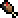 If eaten, you will be given Poison IV for 1 minute, Hunger III and Nausea II for 15 secondsUsed to brew a water breathing potionSalmon Can be cooked and eatenUncooked: Restores 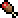 Cooked: Restores Clownfish Usage still unknown besides being eaten and used to tame OcelotsRestores Packed Ice When broken, does not turn to water like normal ice blocks doDoes not meltOpaque, rather than translucent like normal icePodzol New dirt variationOnly found in Mega Taiga BiomesGrassless Dirt Grass can not grow on itObtainable only through /giveRed Sand Generated in the Mesa biomeBehaves like normal sand (can be smelted into Glass and crafted into TNT)Flowers Red, Orange, White and Pink Tulips Can be crafted to Red, Orange, Light Gray, and Pink Dyes, respectivelyBlue Orchid Can be crafted to Light Blue DyeAllium Can be crafted to Magenta DyeAzure Bluet Can be crafted to Light Gray DyeOxeye Daisy Can be crafted to Light Gray DyePoppy Replacement for the rose - roses no longer existAll flowers can burnAll flowers and grasses are now randomly offset to the sides like tall grassTwo blocks tall Flowers Applying bonemeal to them causes them to dispense a flower item that can be collected. Therefore, all two blocks tall flowers are renewable.Sunflowers Typically face EastCan be grown, unlike Roses and DandelionsCan be crafted into 2 Yellow DyePeonies Can be crafted into 2 Pink DyeRose bush Can be crafted into 2 Red DyeLilac Can be crafted into 2 Magenta DyeTwo block tall grass Double Tallgrass Can be made by applying Bone Meal to Tall Grass.Large Fern Can be made by applying Bone Meal to Fern.New variants of Monster Egg Includes Mossy Stone Brick Monster Egg, Cracked Stone Brick Monster Egg and Chiseled Stone Brick Monster Egg.Added to fix a bug where Silverfish entering Mossy, Cracked, or Chiseled Stone Brick would cause the block to change into regular Stone Brick.Minecart with Command Block Can only be obtained using /give (item ID minecraft:command_block_minecart) or /summon (entity ID MinecartCommandBlock)Activate using activator railsRun their command every 2 redstone ticks when powered (activates once when passing over an activator rail at full speed)Can be success tested by going over a detector rail connected to a Redstone comparatorPotion of Water Breathing Made by brewing a Pufferfish with an Awkward PotionEnables you to breathe underwater for 3 minutes without oxygen bar depletingThe potion is dark blue in appearanceStained Glass Glass can now be dyed into all 16 colours This is done by putting a coloured dye in the centre of a crafting table and surrounding it with 8 pieces of normal glass, yielding 8 stained glassStained glass can be crafted into stained glass panes using the same recipe as normal glass panes Doing this yields 16 stained glass planes, like normal glassWater, nether portals, and other stained glass blocks remain visible when looked at through a stained glass blockThe colour of blocks they are placed on are tinted towards the colour of the glass This includes glass of two different colours behind one another